How to Reach CampusCampus LocationCampus AddressBITS, Pilani - Hyderabad Campus
Jawahar Nagar,
Shameerpet Mandal,
Hyderabad, 500078, Andhra Pradesh.INDIATelphone:             +91-040 66303999      Fax: +91-040 66303998 Campus Location Bits, Pilani- Hyderabad Campus is about 25 Kms away from the Secunderabad Central Railway station, on Rajiv Rahadari (Karimnagar Highway) near Hakimpet Air Force station. The campus is in a serene atmosphere amidst scenic terrain with small hillocks and urban forest, near Shameerpet lake. The campus spreads across 200 Acres of landThe Campus is situated in the vicinity of institutions like- ICICI Knowledge Park, NALSAR Law University, SP Bio-Tech Park etc.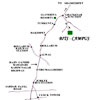 Click here to download PDF.How to reach BITS-Pilani, Hyderabad Campus from Secunderabad.
From Secunderabad railway station to BITS-Pilani, Hyderabad Campus one has to travel 22 KM on Rajiv Rahadari/ Karim Nagar Highway, up to Dongala Mysamma Junction after Alankruta Resorts in Thumkunta Village and take a right turn towards Ghatkesar. After travelling 1.5 KMs on this road, there is again a diversion to the right leading to the Campus. BITS? sign boards indicating the directions are available on the way.

There is a direct Bus No. 212 from Secunderabad Railway station (Gurudwara Point) to BITS-Pilani Hyderabad Campus Main Gate Besides there are City Buses having numbers 211S, 211A, 211C, 211D, 211E, 211J, 211K, 211T, 211U, 567, 568, 569 ply from Secunderabad Railway Station to various destinations to the Campus side. Further, there are many APSRTC buses from Secunderabad, Jubilee bus-stand to KarimNagar, Siddhipet, Ramagundam,Gajwel, Cheriyal etc. People can board any of these buses, get down either at Thumkunta or Dongala Mysamma junction which is 1KM away and take an auto to the campus.
APSRTC City Bus Timings : From 4th May 2011 Bus No.212

From Secunderabad Railway Station (Gurudwara Point) to BITS Main gate:

07:45,8:20, 09:45, 11:45, 14:20, 16:15, 17:15, 18:30.

From BITS Main Gate to Secunderabad Railway Station :

08:45, 9:15, 10:55, 12:55, 15:15, 17:15, 18:20, 19:25
City Buses having numbers 211S, 211A, 211C, 211D, 211E, 211J, 211K, 211T, 211U, 567, 568, 569 ply from Secunderabad Railway Station to various destinations to the Campus side. Further, there are many APSRTC buses from Secunderabad, Jubilee bus-stand to KarimNagar, Siddhipet, Ramagundam,Gajwel, Cheriyal etc. People can board any of these buses, get down either at Thumkunta or Dongala Mysamma junction which is 1KM away and take an auto to the campus. 